MODÈLE DE PLAN DE CONTINUITÉ DES ACTIVITÉS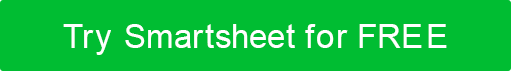 POUR LES ORGANISATIONS DE SOINS DE SANTÉ		TABLE DES MATIÈRESSTRATÉGIES DE RISQUERISQUE CLINIQUEDOMAINES DE PRÉVENTION DES RISQUESSTRATÉGIES DE PRÉVENTION DES RISQUES RISQUE OPÉRATIONNEL ET FINANCIERDOMAINES DE PRÉVENTION DES RISQUESSTRATÉGIES DE PRÉVENTION DES RISQUES RISQUE INFORMATIQUEDOMAINES DE PRÉVENTION DES RISQUESSTRATÉGIES DE PRÉVENTION DES RISQUES PRIORITÉS DE REPRISE DES FONCTIONS MÉTIERUtilisez ces priorités de récupération pour récupérer les opérations commerciales essentielles sur un autre site. Il s'agit d'une stratégie hors site que les équipes de reprise après sinistre mettront en œuvre. Le système d'information et les équipes informatiques restaureront les fonctions informatiques en fonction des fonctions commerciales critiques.STRATÉGIE DE RELOCALISATIONAUTRE SITE D'AFFAIRESUtilisez ce site d'affaires alternatif et la stratégie de relocalisation susmentionnée en cas de sinistre ou de perturbation qui empêche la poursuite des processus opérationnels sur le site d'affaires d'origine. Dans le cas d'une catastrophe ou d'une simple perturbation, cette stratégie devrait inclure des sites de relocalisation à court et à long terme.PLAN DE RELANCEPHASES DE RÉCUPÉRATIONCe sont les activités dont vous avez le plus besoin pour poursuivre vos activités, et le plan de redressement doit cibler ces fonctions commerciales essentielles. Le plan de redressement devrait se dérouler comme suit :CATASTROPHEPLANIFIER L'ACTIVATIONFONCTIONNEMENT D'UN AUTRE SITETRANSITION VERS LE SITE PRINCIPALSAUVEGARDE DES ENREGISTREMENTSPLAN DE RESTAURATIONLe plan de restauration traite des perturbations ou des catastrophes des installations qui affecteraient tous les dossiers essentiels à la poursuite des activités commerciales. Afin de planifier de tels événements, les équipes de reprise après sinistre et informatiques doivent maintenir, contrôler et vérifier périodiquement ces enregistrements essentiels. Assurez-vous de sauvegarder et de stocker les fichiers les plus critiques dans un emplacement hors site.Équipes RECOVERYÉtablir des équipes de rétablissement et diviser les participants en groupes appropriés en fonction du rôle et du titre du poste. Désignez les chefs d'équipe et affectez tous les autres membres de l'équipe à un rôle ou à une tâche spécifique au sein de l'équipe.RÔLES D'ÉQUIPECONTACTS DE L'ÉQUIPERESPONSABILITÉS DE L'ÉQUIPEÉQUIPES MINISTÉRIELLES DE RÉTABLISSEMENTPROCÉDURES DE RÉCUPÉRATIONÉnumérez les activités et les tâches spécifiques à effectuer afin de rétablir les opérations commerciales normales et critiques. Décrivez chaque stratégie en énumérant un ensemble spécifique d'activités et de tâches de récupération.PROCÉDURE DE RÉCUPÉRATION POTENTIELLECatastropheNotification de la directionÉvaluation préliminaire des dommagesDéclaration de catastrophePlanifier l'activationDéménagement vers un autre siteMise en œuvre de la procédure temporaireMise en place de la communicationRestaurer le processus de données et la communication avec l'emplacement de sauvegardeCommencer les opérations d'un autre siteGérer le travail Retour aux opérations principalesTerminer les procédures d'un autre siteRelocaliser les ressources vers le site principalANNEXESCette section répertorie toutes les annexes dont vous avez besoin pour effectuer un PCA :Liste de contacts des employésPriorités en matière de rétablissementRessources de site de remplacementEmplacements des centres d'opérations d'urgenceRegistres de l'état civilListes de fournisseursRapports et ressources du système informatiqueAutres informations sur le transport sur le siteÉvaluations de l'impact et des risquesAnalyse de l'impact sur l'entrepriseListes de tâches de récupérationPlan de récupération OfficeHISTORIQUE DES VERSIONSHISTORIQUE DES VERSIONSHISTORIQUE DES VERSIONSHISTORIQUE DES VERSIONSHISTORIQUE DES VERSIONSVERSIONAPPROUVÉ PARDATE DE RÉVISIONDESCRIPTION DU CHANGEMENTAUTEURPRÉPARÉ PARTITREDATEAPPROUVÉ PARTITREDATEVous déclarez un sinistre et prenez la décision d'activer le reste du plan de récupération.Au cours de cette phase, vous mettez en œuvre le plan de continuité des activités (PCA). Cette phase se poursuit jusqu'à ce que vous sécurisiez l'autre site d'entreprise et que vous relocalisiez les opérations commerciales.Cette phase se poursuit jusqu'à ce que vous puissiez restaurer l'installation principale.Cette phase se poursuit jusqu'à ce que vous puissiez déplacer les opérations commerciales vers le site d'entreprise d'origine.Chef d'équipe, Chef d'équipe de secours, Membre d'équipeStocké dans l'annexe de la liste de contactsCommandant d'intervention, agent des RH/relations publiques, Technologie de l'information, Finances/Administrateur, Juridique/ContactsCoordonnateur de la continuité des activités, Équipe de communication des COE, Équipe des ressources humaines des COE, Équipe d'administration des COE, Équipe d'intervention d'urgence, Équipe de rétablissement des technologies de l'informationDÉMENTITous les articles, modèles ou informations fournis par Smartsheet sur le site Web sont fournis à titre de référence uniquement. Bien que nous nous efforcions de maintenir les informations à jour et correctes, nous ne faisons aucune déclaration ou garantie d'aucune sorte, expresse ou implicite, quant à l'exhaustivité, l'exactitude, la fiabilité, la pertinence ou la disponibilité en ce qui concerne le site Web ou les informations, articles, modèles ou graphiques connexes contenus sur le site Web. Toute confiance que vous accordez à ces informations est donc strictement à vos propres risques.